Course Description:Expert 21 is a comprehensive English Language Arts curriculum that prepares students for the literacy demands of the 21st Century through a powerful combination of explicit instruction, inquiry-based learning, contemporary and relevant literature and informational texts, real-world writing and projects, and technology. Ever hear about that guy who cut off his own arm? We will read his story! Students will have daily opportunities to reflect, respond, react, inform, analyze and more, both in writing and through classroom discussions.Expert 21 is divided into themed workshops. We are using volume 2 and will work through workshops 5-8.Classwork/ Assignments/ Projects/ TestsEach day in class is so essential for your student! Most work will be done in class. Homework assignments will mainly consist of spelling work and reading (reading logs).  Each student is expected to read independently each day. Your child will also write 4 main papers this school year, work on 2-3 projects, and be assessed in many ways to inform instruction.  More information regarding assignments, projects, papers, and tests will be provided as dates get closer. Literature Circles /  NovelsIn addition to the readings in Expert 21, we will explore several novels this year! ------------------------------------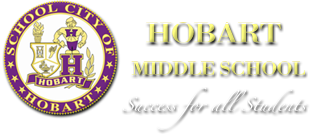 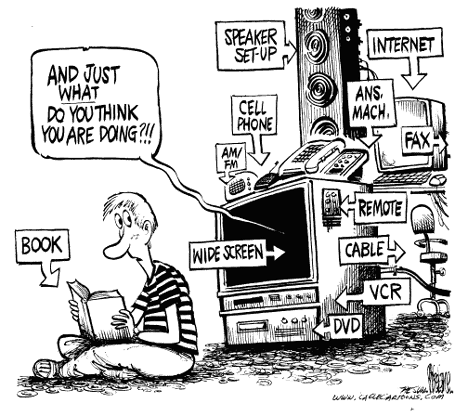 